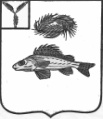 АДМИНИСТРАЦИЯДЕКАБРИСТСКОГО МУНИЦИПАЛЬНОГО ОБРАЗОВАНИЯЕРШОВСКОГО РАЙОНА САРАТОВСКОЙ ОБЛАСТИПОСТАНОВЛЕНИЕот 13 июля 2016 года								№ 26«Об утверждении схемы расположенияграниц земельного участка»	Руководствуясь статьей 34 Федерального закона от 23 июня 2014 года №171-ФЗ «О внесении изменений в Земельный кодекс Российской Федерации и отдельные законодательные акты Российской Федерации» Федеральным законом от 25 октября 2001 года №137-ФЗ «О введении в действие Земельного кодекса Российской Федерации», Уставом Декабристского муниципального образования Ершовского района Саратовской области, рассмотрев представленные документы и заявление Гадына Ольги Владимировны, администрация Декабристского муниципального образования,ПОСТАНОВЛЯЕТ:Утвердить схему расположения земельного участка, площадью 118,0 кв. м., из земель населенных пунктов, расположенного по адресу: Саратовская область, Ершовский район, п. Целинный, ул. Комсомольская, д. 36/7, для ведения личного подсобного хозяйства, находящегося в кадастровом квартале: 64:13:050201.Ограничений в использовании земельного участка: нет. Глава администрации							Андрущенко В.А.